Air quality monitors gasAQMesh Description:AQMesh is the only commercially available and proven low-cost system for monitoring air quality. The product combines a robust hardware platform with the latest sensor technology and GPRS communication, cloud-based data processing and secure online access. AQMesh pods are manufactured in the UK to the very high quality based on many years of experience of developing environmental monitoring equipment for harsh environments and challenging international standards. This experience has also allowed electronic noise to be reduced in such a way that the best possible sensitivity is achieved from the sensors used. Gases are measured using the latest generation of electrochemical sensors, which allow compensation for environmental factors and sensitivity to 5ppb. Particles are measured using a light scattering optical particle counter, and noise is measured using an omnidirectional electret condenser microphone.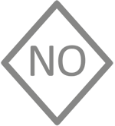 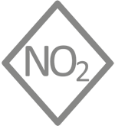 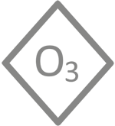 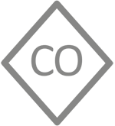 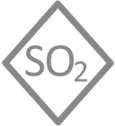 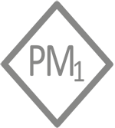 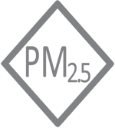 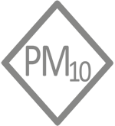 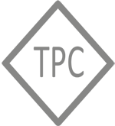 Specification:Measures gases NO, NO2, NOx, O3, CO, SO2Measures particulates PM1, PM2.5, PM10 and TPCAlso measures %RH, pod temperature, atmospheric pressure and noiseBattery powered with various options, including solar powerWireless communicationsSmall sizeSecure online data accessEasy to install within minutesProven performance against reference equipmentReal-time air quality measurements and data analysisGlobal customer support